Applying the Bible PassageWorksheet – Assignment 4Lesson: 					__________ Scripture: 				Assignment 4Identify the main (needy) character: 									Ask yourself these five key questions as you seek to apply the passage to unsaved children. This will 
help you determine where to teach the three parts of the message of salvation. Write out the story fact, including the verse where the answer is found.Problem:	What sin, problem or sickness is evident in the life of the main (needy) character(s)?  Verse: 			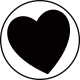 Love of God:       	Where can I teach God’s love for the main (needy) character(s)?          	Verse: 			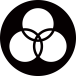 Offered	        	What solution does God offer for the problem? (This should be theSolution:		solution or outcome to the same problem.) Verse: 			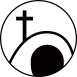 Result/Climax:	What is the result? Verse: 			Conclusion:		What is the conclusion? Verse: 			